UNIVERSIDADE FEDERAL DO ACRE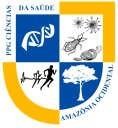 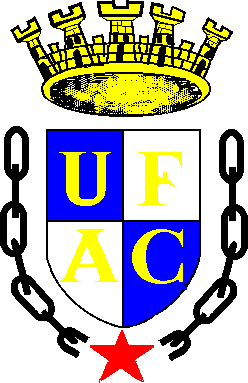 PRÓ-REITORIA DE PESQUISA E PÓS-GRADUAÇÃO PROGRAMA DE PÓS-GRADUAÇÃO EM CIÊNCIAS DA SAÚDE NA AMAZÔNIA OCIDENTALFORMULÁRIO PARA PREENCHIMENTO DE PARECER – QUALIFICAÇÃO/DEFESA - MESTRADOPEDIMOS QUE EMITA PARECER PARA CADA UM DOS ITENS ABAIXO MENCIONADOS (NÃO HÁ LIMITE DE ESPAÇO PARA O PARECER)ASSINATURA DO PARECERISTACidade/estado, XX de XX de 2020Bloco Francisco Mangabeira Sala 17, Campus Universitário. Rodovia BR 364 n° 6637 - Distrito Industrial - CEP 69.915-920.TRABALHO:ALUNO (A):ORIENTADOR (A):PARECERISTA:INSTITUIÇÃO:RELEVÂNCIA E ATUALIZAÇÃO DO ESTUDO: PARECER:INTRODUÇÃO: PARECER:OBJETIVOS:PARECER:MÉTODOS (ATUALIZAÇÃO, TÉCNICAS ENVOLVIDAS, RESPEITO A LEGISLAÇÃO VIGENTE E ANÁLISE ESTATÍSTICA):PARECER:RESULTADOS: PARECER:DISCUSSÃO:PARECER:CONCLUSÕES: PARECER:OUTROS COMENTÁRIOS PARA O ALUNO E ORIENTADOR: PARECER:RESULTADO: [ ] APROVADO; [ ] APROVADO COM RESALVAS; [ ] NÃO APROVADOCOMENTÁRIOS: